Дифференциальные уравненияВ 1 и 2 задании найти всеобщий интеграл данного дифференциального уравнения(ответ дать в форме “  x; yC ”).В 3 и 4 и 7 задании решить задачу Коши.В 5 задании найти всеобщий интеграл данного дифференциального уравнения.В 6 и 8 задании найти всеобщее решение данного дифференциального уравнения.В 9 задании найти для данного уравнения соответствующее однородное дифференциальное уравнение и составить партикулярное(частное) решение (не подсчитывая коэффициенты).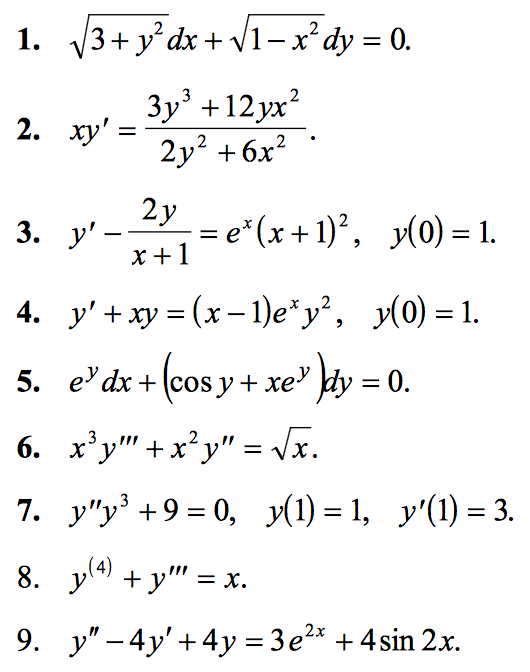 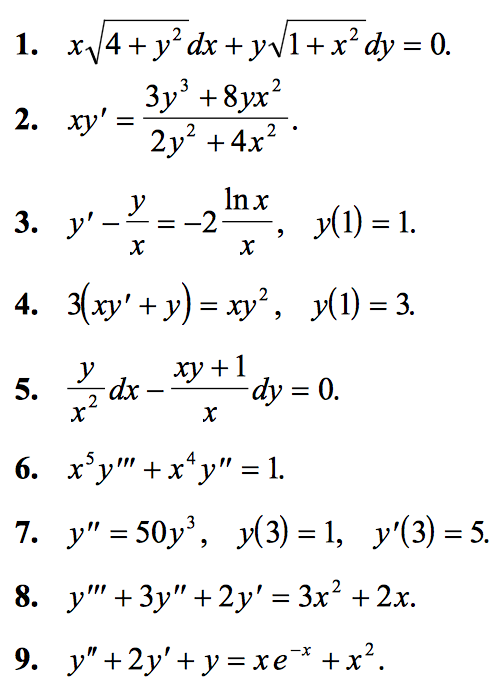 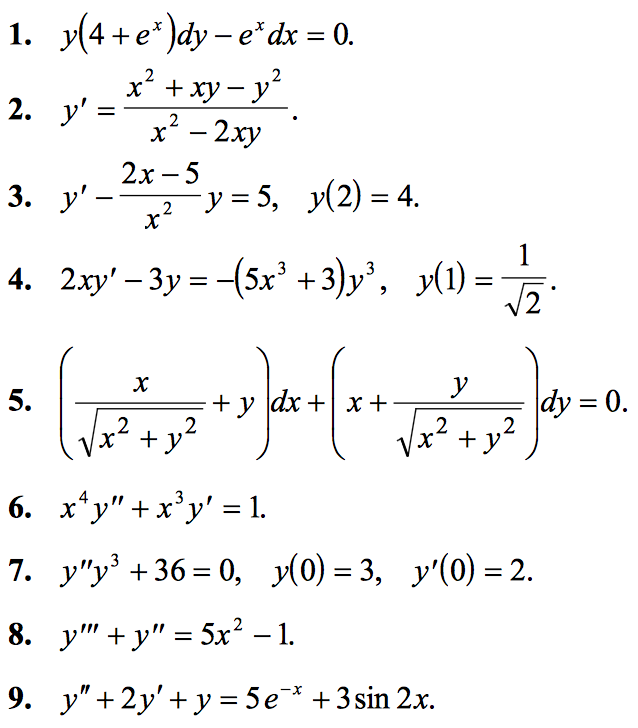 